Турнир г.Владивостокапо спортивному ориентированию посвящённый Дню ПобедыОБЩАЯ СПОРТИВНО-ТЕХНИЧЕСКАЯ ИНФОРМАЦИЯ
Характеристика местности. 6.05.2023Кросс – классика Карта: 5- цветная, масштаб 1:7500,1:10000.  Карта подготовлена в 2020 г. Автор Столяров. Выполнена на цветном лазерном принтере, герметизированная не заклеенная, дистанции соревнований  внесены в карту, на лицевой стороне карты впечатаны пиктограммы.Местность сильно пересеченная, представленная склонами сопок и оврагами между бухтами Рында и Воевода на о Русский.Проходимость в основном хорошая (60%), средняя и плохая (40%). В лесу сохранились последствия ледяного дождя в виде многочисленых упавших веток. Дорожная сеть развита хорошо.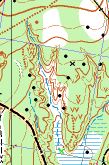 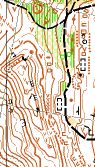 Информация о дистанции: Дистанция в заданном направлении. Спортсмены перед стартом производят отчистку чипа и по команде судьи за 3 минуты до старта проходят в стартовый городок в сектор выдачи судейских пиктограмм, через минуту переходят в сектор контроля, через минуту проходят в сектор выдачи карт где за 10 секунд до старта берут карту с дистанцией и по последнему сигналу стартуют. Участникам необходимо в заданном порядке пройти дистанцию и отметить свои КП.Оборудование дистанции.Контроль прохождения дистанции участниками осуществляется электронной системой отметки «SportIdent». Контрольный пункт оборудован согласно «Правил» проведения соревнований по спортивному ориентированию, в кроссовых дисциплинах: (призма, станция отметки, номер КП на станции). Фиксация финиша производится отметкой в финишной станции. Старт – согласно стартового протокола.Параметры дистанций.   6.05.2023Кросс – классика Старт и финиш в районе открытия соревнований.  Маркировки с последнего КП на финиш НЕТ.Границы района соревнований:	с севера бухта Рында, с юга – бухта Круглая и бухта Воевода; с востока – грунтовая дорога; с запада – море, скальные обрывы.В случае потери выходить на юг до побережья бухты Круглой или до грунтовой дороги и по ней до места финиша .Опасные места: Поваленные ветки, скользкие склоны, овраги.Аварийный азимут - 180*. Телефон для связи 89046230727Контрольное время – 120 минутВозрастные группыДлина дистанции, кмКоличество КПМасштаб картыМужчины (МВ)7,06161:10000 А4Женщины (ЖВ)6,12161:10000 А4М-Н2,54101:7500 А4Ж-Н2,2891:7500 А4М-186,07181:10000 А4Ж-185,19151:10000 А4М-164,83151:7500 А4Ж-164,13141:7500 А4М-142,54101:7500 А4Ж-142,2891:7500 А4М-121,5561:5000 А5Ж-121,3151:5000 А5М-406,02191:10000 А4Ж-404,95151:10000 А4М-603,9101:7500 А4Ж-602,6891:7500 А4